CONFORMACIÓN DEL TERRAPLENLas máquinas de gran potencia sirven de apoyo en la ejecución de obra viales (carretera), mayormente en la preparación del terreno, excavación o terraza, estas actividades son: limpieza, corte, traslado de material, compactación,etc.Se recurre a las máquinas o equipos para la ejecución de movimiento de tierra teniendo en cuenta todos los elementos del precio, recordemos que las labores de movimiento de tierra, constituyen el 50% del monto total de los proyectos, aproximadamente.Las cotas de proyecto de rasante y subrasante de las obras de pavimentación establecen la necesidad de modificar el perfil natural del suelo, siendo necesario en algunos casos rebajar dichas cotas, y en otros casos elevarlas.En el primer caso corresponde ejecutar un trabajo de corte o excavación, y en el segundo, un trabajo de relleno o de terraplén. En ambos casos debe efectuarse lo que constituye propiamente un “movimiento de tierras”.Una operación completa del movimiento de tierra, exige de siete operaciones elementales:Excavación de los materialesExtracción de los materialesLa carga de los materiales para su transportaciónLa transportación de los materialesLa descarga o amontonamiento del material en terraplenesEl esparcimiento o extensión del material en los terraplenesEventualmente la compactación de los terraplenes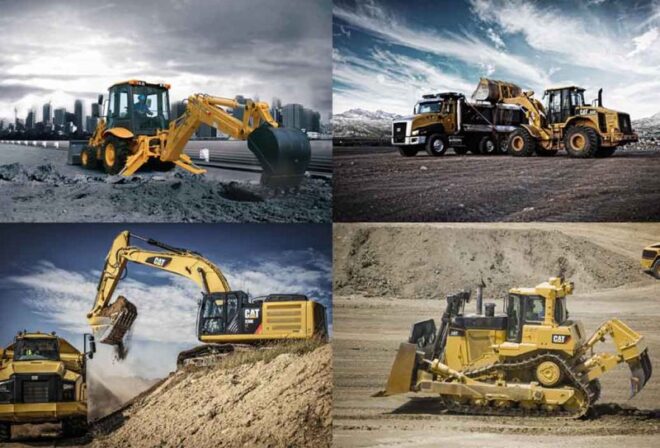 